The Silk Road Project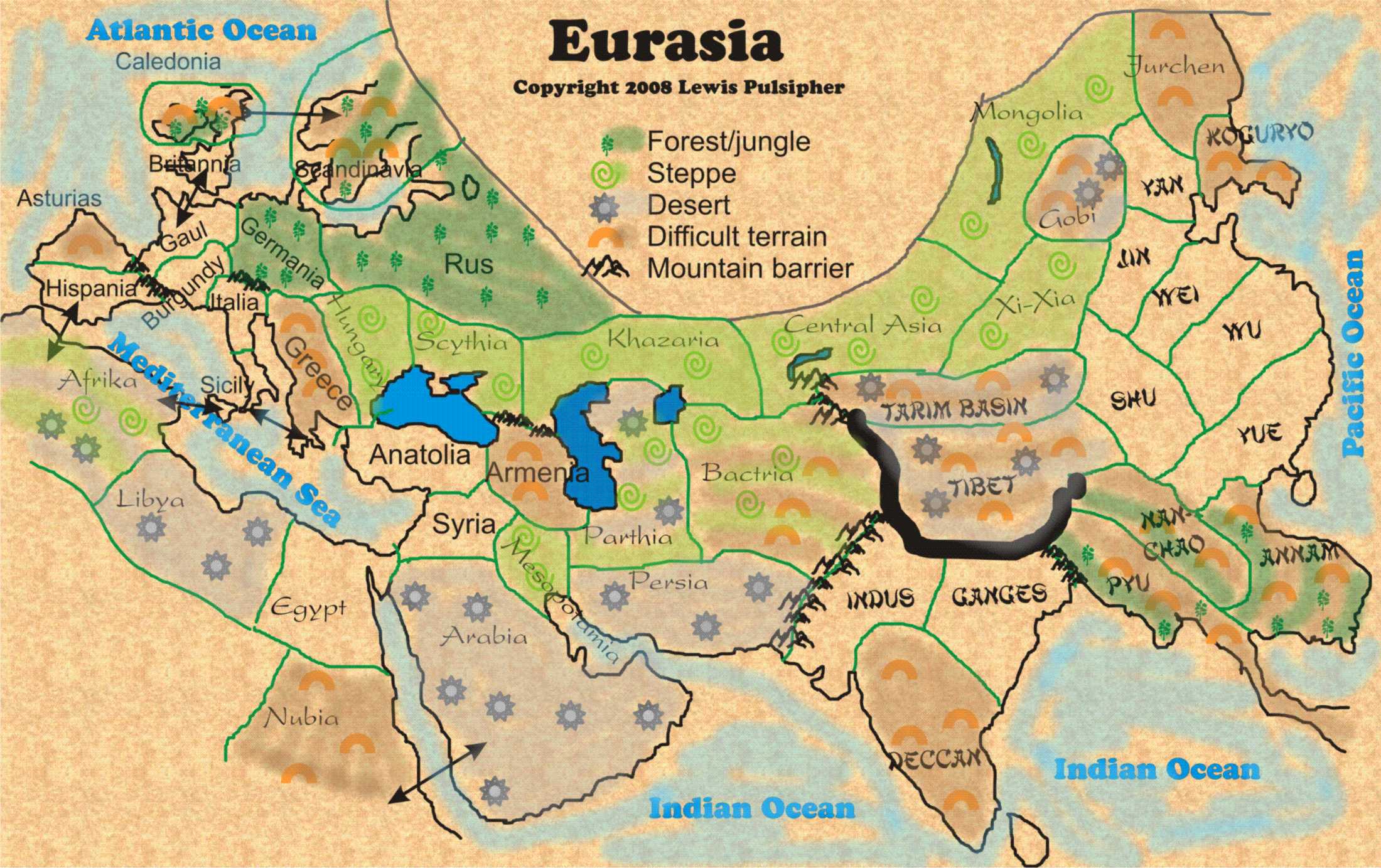 Task 1: The Silk Road Requirements and Questions:Draw the Silk Road on your map and include it in your key. Label key cities.Along the Silk Road, DRAW in the luxury goods that were contributed in the place they originated (for example, draw silk in China)Answer the following questions as a part of your report: Who conducted trade along the Silk Roads?How did new innovations in transportation technologies and commercial practices facilitate the expansion of trade routes?How did the existing trade routes promote the growth of powerful new trading cities?What were the three most important consequences of trade on the Silk Roads? Label the effects on the map.*How did the Silk Roads change over time? How did they stay the same?Resources: A Short History of the Silk Road, The Silk Road Defined, A Short History of the Silk Road, Silk Road Travel Guide, Task 2: Indian Ocean TradeDraw the Indian Ocean Trade Route on your map in a separate color and note it in your key.Along the Indian Ocean trade route, draw in the goods that were contributed in the place they originated (For example: Cotton cloth in India).Answer the following questions on your map: Required Report ComponentsWho conducted trade on the Indian Ocean? Indian Ocean Trade Game worth reading as it puts the system of trade into perspective.What technologies were innovated to facilitate ocean travel? (Trade technologies)What were the three most important consequences of trade on the Indian Ocean? (Indian Ocean Trade Network)How is Lynda Shaffer’s Southernization a reinterpretation of the importance of Indian Ocean trade?Map One, Map Two, Map ThreeTask 3: Trans-Saharan TradeMap the Gold/Salt trade and include it in your key. Also include symbols to represent the location of gold and salt in Africa.Label the city of TimbuktuAnswer the following questions in your report:How did Africa's gold/salt trade connect the continent with Europe and Asia?What kind of cultural diffusion occurred as a result of the gold/salt trade?What did the gold/salt trade have to do with the rise of West Africa's three major empires: Ghana, Mali, Songhai?Task 4: Arab Slave TradeMap the Arab Trans-Saharan slave trade ONLY! The Trans-Atlantic slave trade has not yet started! Be sure to include the Arab slave trade on your key.Label the Swahili Coast.Answer the following questions in your report:Why was there a demand in the Arab world for African slaves? The Role of Islam in African Slavery Part 1 and Part 2How did the Arab slave trade facilitate cultural diffusion?What is the legacy of this slave trade today?